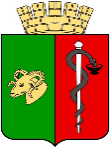 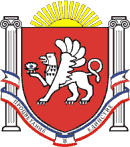 ЕВПАТОРИЙСКИЙ ГОРОДСКОЙ СОВЕТ
РЕСПУБЛИКИ КРЫМР Е Ш Е Н И ЕII созывСессия № 28        12.03.2021                             г. Евпатория                                     №2-28/11О внесении изменений в Приложение № 1 к решению Евпаторийского городского совета от 24.05.2019 № 1-90/5 «Об образовании Комиссии муниципального образования городской округ Евпатория Республики Крым по восстановлению прав реабилитированных жертв  политических репрессий, утверждении Положения и состава Комиссии»	В соответствии с Законом Российской Федерации от 18.10.1991 №1761-1                                      «О реабилитации жертв политических репрессий», статьями 35,47 Федерального Закона от 06.10.2003 № 131-ФЗ «Об общих принципах организации местного самоуправления  в Российской Федерации», ст. 27 Закона Республики Крым от 21.08.2014 № 54-ЗРК «Об основах местного самоуправления в Республике Крым», постановлением Президиума Верховного  Совета Российской Федерации от 30.03.1992 № 2610-1 «Об утверждении Положения о комиссиях по восстановлению прав реабилитированных жертв политических репрессий», Постановлением Государственного совета Республики Крым от 24.12.2014 № 379-1/14 «Об образовании Комиссии Республики Крым по восстановлению прав реабилитированных жертв политических репрессий», Уставом муниципального образования городской округ Евпатория Республики Крым, в связи с текущими кадровыми изменениями в структурных подразделениях, – городской совет Р Е Ш И Л:1. Внести изменение в приложение № 1 к решению Евпаторийского городского совета от 24.05.2019 № 1-90/5 «Об образовании Комиссии муниципального образования городской округ Евпатория Республики Крым по восстановлению прав реабилитированных жертв  политических репрессий, утверждении Положения и состава Комиссии» согласно приложению.2.  Считать утратившим силу  приложение № 1 к решению Евпаторийского городского совета от 24.05.2019 № 1-90/5.3.  Настоящее решение вступает в силу со дня принятия и подлежит обнародованию на официальном сайте Правительства Республики Крым - http://rk.gov.ru в разделе: муниципальные образования, подраздел – Евпатория, а также на официальном сайте  муниципального образования городской округ Евпатория Республики Крым – http://my-evp.ru в разделе Документы, подраздел  - Документы городского совета в информационно-телекоммуникационной сети общего пользования.4. Контроль за выполнением настоящего решения возложить на комитет Евпаторийского городского совета по вопросам местного самоуправления, нормотворческой деятельности и регламента.ПредседательЕвпаторийского городского совета                                    О.В. ХаритоненкоПРИЛОЖЕНИЕ  к решению Евпаторийского городского совета Республики Крымот «12» марта 2021г. № 2-28/11СОСТАВКомиссии муниципального образования городской округ ЕвпаторияРеспублики Крым по восстановлению прав реабилитированных жертвполитических репрессийПросоедов Иван Иванович - заместитель главы администрации города Евпатории Республики Крым, председатель комиссииИбрагимов Эльдар Перверович - заместитель председателя комитета Евпаторийского городского совета по вопросам местного самоуправления, нормотворческой деятельности и регламента, заместитель председателя комиссииУварова Екатерина Юрьевна – главный специалист отдела межнациональных отношений управления культуры и межнациональных отношений администрации города Евпатории Республики Крым, секретарь КомиссииЧлены комиссии:Акимова Эльмира Рафиковна – начальник отдела межнациональных отношений  управления культуры и межнациональных отношений администрации города Евпатории Республики КрымБернард Ирина Геннадьевна – заместитель председателя общественной организации «Местная немецкая национально-культурная автономия округа Евпатория» (с согласия)Бозоян Гамлет Алексеевич - председатель  общественной организации «Местная армянская национально-культурная автономия городского округа Евпатория» (с согласия)Бронникова Людмила Николаевна – начальник управления Пенсионного фонда Российской Федерации в г. Евпатории Республики Крым (с согласия)Вишневский Александр Викторович - оперуполномоченный ОЭБиПК ОМВД России по                             г. Евпатория, лейтенант полиции (с согласия)Горянная Ольга Аркадьевна – председатель комиссии по вопросам здравоохранения и социальной политики Общественного совета муниципального образования городской округ Евпатория Республики Крым, врач-методист организационно-методического отдела ГБУЗ РК «Евпаторийская городская больница» (с согласия)Гугуев Игорь Геннадьевич - начальник управления имущественных отношений департамента имущественных и земельных отношений администрации города Евпатории Республики КрымИбрагимов Олег Рафикович – военный комиссар городов Евпатория и Саки, Сакского района Республики КрыКайзер Татьяна Владимировна – председатель общественной организации «Местная национально-культурная автономия немцев городского округа Евпатория Республики Крым» (с согласия)Лихтенко Мария Трофимовна – представитель Евпаторийского отделения Региональной болгарской национально-культурной автономии Республики Крым «Паисий Хилендарский»                       (с согласия)Меджитова Райме Исметовна – ассистент кафедры истории и правоведения Евпаторийского института социальных наук (филиал) ФГАО ВО «КФУ им. В.И. Вернадского» (с согласия)Муждабаева Нияра Ибраимовна – заместитель директора муниципального казенного учреждения  «Методический центр обеспечения деятельности муниципальных бюджетных организаций»Муравьёва Татьяна Фёдоровна  - сопредседатель общественной организации «Местная национально-культурная автономия греков городского округа Евпатория» (с согласия)Нагорный Роман Викторович – начальник отдела комплексных проверок управления муниципального контроля департамента муниципального контроля, потребительского рынка и развития предпринимательства администрации города Евпатории Республики КрымНадеева Вероника Юрьевна - начальник управления культуры и межнациональных отношений администрации города Евпатории Республики КрымСеливейстрова Наталья Диамидовна - заместитель начальника департамента труда и социальной защиты населения  администрации города Евпатории Республики КрымСергиевич Наталья Владимировна – главный редактор АНО «Издательство газеты «Евпаторийская здравница»Склярук Александр Семенович - заместитель председателя постоянной комиссии по культуре и межнациональным отношениям Общественного совета муниципального образования городской округ Евпатория Республики Крым (с согласия)Фоломеева Алевтина Николаевна -  начальник отдела юридического обеспечения администрации города Евпатории Республики КрымХаджирадова Тамара Александровна – начальник отдела по связям с общественностью и средствами массовой информации администрации города Евпатории Республики Крым